         Application Form(One child per form)1. Which camp(s) will the child attend?                                                                 Week 1: June 15-19   Beginner Horse (ages 8-12) $175.00 (8:30-12:30)Week 2: June 22-26   Intermediate Horse (ages 8-12) $175.00 (8:30-12:30)  Week 3: July 6-10      All Day Camp (ages 5-12) $150.00 (8am-5pm)    Week 3: All day June 21-25 (ages 6-12) Week 4: July 13-17    Art Camp (ages 5-12) $100.00 (8:30-12:30)          Week 5: July 20-24    Environmental Camp (ages 5-12) $150.00 (8-5pm)2. Camper Name: ____________________________________________Age: __________      Boy _____        Girl_____    T-Shirt size __________3. Name of Parent of Guardian ________________________________________________________Street Address: ________________________________________________________    City/State/Zip: ___________________________________________________Contact Phone: ______________________________________Email Address:________________________________________(what to bring list, weekly schedule, snacks, campfire information will be send to email, if applicable)   4. Will the camper’s address be different during camp week(s) than that given above?  If so, please indicate how we can contact the child during his/her camp(s).Street Address: ____________________________________________________________City/State/Zip: _____________________________________________Contact Phone: ____________________________________________Name of responsible party at this address: _________________________________________________________Relationship to camper: ______________________________________        5. Whom may we contact in the event of an emergency?       Name________________________________________________       Phone________________________________________________       6. Has the camper attended a FENCE Summer Day Camp before?               Yes                          No          If yes, in which years?   2010   2011   2012   2013   2014If yes, in which years? 1997199819992000200120022003  7. Please indicate below if the camper has any allergies, medical conditions, and nutritional conditions or needs we should know about.          _______________________________________________________________          _______________________________________________________________           _______________________________________________________________8. Payment: ___wks x ($100.00, $150.00, or $175.00) ________=                              $________      Please circle following     Check Credit card (American Express, Visa, Master Card, Discover)     Credit card number__________________________________________     Expiration Date_______________________________________    V Code (3 digits on back):____________________    Name as it appears on the card_______________________________ I authorize FENCE to bill the above credit card for      $_______________________        Signature:     _____________________________________________      Please sign the back of application form Mail this form with your payment to:FENCE Summer Day Camps828-859-9021Statement of Consent & Liability Release FormSummer Day Camp 2015I, the undersigned, give my permission for (print camper’s name)To participate in FENCE Summer Day Camp.  It is my understanding that the camps listed will include activities such as hiking, wading, creek stomping, field and wildlife observations, as well as inadvertent exposure to potentially harmful animals and/or plants (such as bees, wasps, and poison ivy). In consideration of FENCE’s acceptance of this child’s registration, I assume any risk connected with this child’s participation in such activities related to personal or bodily injury, and agree to hold harmless the Foothills Equestrian Nature Center, Inc., its officials, directors, employees, volunteers, and agents for damage arising from any injury to this child.  I authorize FENCE Summer Day Camp staff to arrange for transportation and/or necessary emergency treatment for this child should the need arise and I cannot be reached.Parent/Guardian Signature_______________________________________________Please print name_______________________________________________________Date__________________________Press Release FormAs a parent of _________________________________________, I hereby consent that any photographs, videotapes, recordings, etc., in which my child appears may be used by Foothills Equestrian Nature Center, its assigns or successors, in whatever way they desire, and that these photographs, records, etc., shall become the property, which they may use free and clear of any claims on my part.Parent/Guardian Signature____________________________________________Date____________________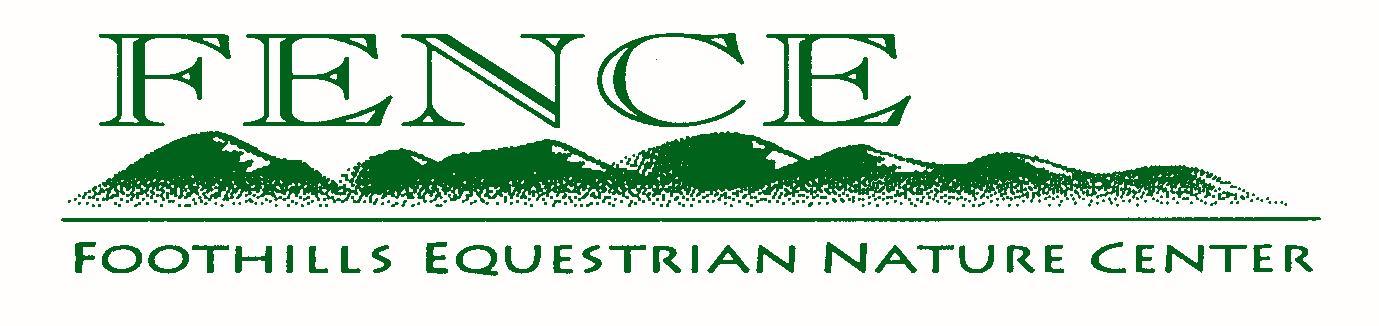    2015   FENCE   Day   Camp   Schedule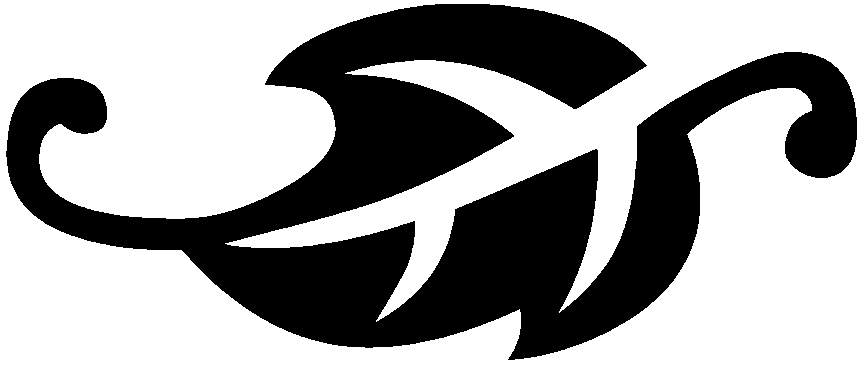      These camps have been made possible by:      Kirby Endowment at Polk County Community Foundation 